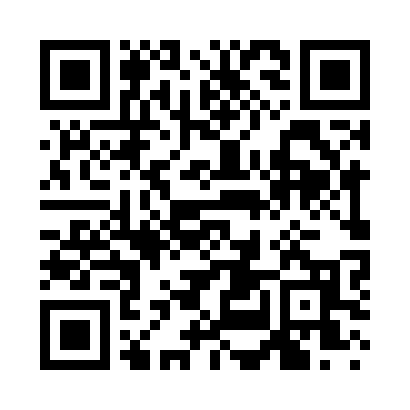 Prayer times for North Heights, Alabama, USAMon 1 Jul 2024 - Wed 31 Jul 2024High Latitude Method: Angle Based RulePrayer Calculation Method: Islamic Society of North AmericaAsar Calculation Method: ShafiPrayer times provided by https://www.salahtimes.comDateDayFajrSunriseDhuhrAsrMaghribIsha1Mon4:235:4312:474:267:529:122Tue4:245:4312:484:277:529:113Wed4:245:4412:484:277:529:114Thu4:255:4412:484:277:529:115Fri4:255:4512:484:277:519:116Sat4:265:4512:484:277:519:107Sun4:275:4612:494:287:519:108Mon4:275:4612:494:287:519:109Tue4:285:4712:494:287:519:0910Wed4:295:4712:494:287:509:0911Thu4:295:4812:494:287:509:0912Fri4:305:4812:494:287:509:0813Sat4:315:4912:494:287:509:0814Sun4:315:4912:494:297:499:0715Mon4:325:5012:504:297:499:0716Tue4:335:5112:504:297:489:0617Wed4:345:5112:504:297:489:0518Thu4:345:5212:504:297:489:0519Fri4:355:5212:504:297:479:0420Sat4:365:5312:504:297:479:0321Sun4:375:5412:504:297:469:0322Mon4:385:5412:504:297:459:0223Tue4:385:5512:504:297:459:0124Wed4:395:5512:504:297:449:0025Thu4:405:5612:504:297:448:5926Fri4:415:5712:504:297:438:5927Sat4:425:5712:504:297:428:5828Sun4:435:5812:504:297:428:5729Mon4:435:5912:504:297:418:5630Tue4:445:5912:504:297:408:5531Wed4:456:0012:504:297:398:54